     БОЙОРОК                                                               РАСПОРЯЖЕНИЕ   «09» июнь 2022 й                             №13                    «09 »июня 2022 гОб утверждении плана мероприятий по профилактике несчастных случаев на воде на территории сельского поселения Базгиевский сельсоветВо исполнении решения Комиссии по предупреждению и ликвидации чрезвычайных ситуаций и обеспечению пожарной безопасности Республики Башкортостан от 28 апреля 2022 года № 11, постановления главы администрации муниципального района Шаранский  район Республики Башкортостан от 08.06.2022 № 39-Р «О создании муниципального штаба по профилактике несчастных случаев на воде на территории муниципального района Шаранский район Республики Башкортостан»:ПОСТАНОВЛЯЮ:   1. Утвердить прилагаемый план мероприятий по охране жизни и здоровья людей на воде по сельскому поселению Базгиевский сельсовет муниципального района Шаранский  район Республики Башкортостан.   2. Определить, что на территории сельского поселения Базгиевский сельсовет муниципального района Шаранский  район Республики Башкортостан, организованных мест массового отдыха на воде, не имеется.  3. Администрации сельского поселения Базгиевский сельсовет муниципального района Шаранский  район Республики Башкортостан, до 15.06.2022 года, на имеющихся водоемах сельского поселения выставить запрещающие купание знаки.  4. Рекомендовать руководителям образовательных учреждений вести профилактические беседы и занятия по правилам безопасного поведения детей на водных объектах.  5. На сходах граждан по месту жительства вести разъяснительную работу по правилам безопасного поведения на водоемах.  6. Администрации сельского поселения Базгиевский сельсовет, постоянно проводить рейды вдоль берегов водных объектов в целях пресечения фактов купания.  7. Администрации сельского поселения Базгиевский сельсовет провести работу по распространению агитационных материалов по правилам поведения на воде.  8. Настоящее постановление обнародовать на информационном стенде в здании администрации сельского поселения Базгиевский сельсовет по адресу: с.Базгиево, ул.Центральная, 50 и на официальном сайте в сети «Интернет».  9. Контроль за исполнением настоящего постановления оставляю за собой.Глава сельского поселения                                                 Т.А.Закиров                                                                                                              УТВЕРЖДЕНО                                                                 постановлением  главы сельского                                                                  поселения Базгиевский сельсовет                                                                 муниципального района Шаранский район                                                                 Республики Башкортостан                                                                 от 09.06.2022. № 13План мероприятий по охране жизни и здоровья людей на водепо сельскому поселению Базгиевский сельсовет муниципального района Шаранский район   Республики Башкортостан Управляющий делами                                                   З.Н.ЕгороваБАШҠОРТОСТАН  РЕСПУБЛИКАҺЫШАРАН  РАЙОНЫ МУНИЦИПАЛЬ РАЙОНЫНЫҢ	БАЗГЫЯ АУЫЛ СОВЕТЫ	АУЫЛ БИЛӘМӘҺЕ ХӘКИМИӘТЕ452632,  Базгыя аулы, Үҙәк урам, 50                               тел.(34769) 2-42-35, e-mail:basgss@yandex.ru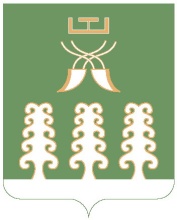 РЕСПУБЛИКА БАШКОРТОСТАНАДМИНИСТРАЦИЯ СЕЛЬСКОГО ПОСЕЛЕНИЯ БАЗГИЕВСКИЙ СЕЛЬСОВЕТ МУНИЦИПАЛЬНОГО РАЙОНА ШАРАНСКИЙ РАЙОН452632, c. Базгиево, ул.Центральная, 50         тел.(34769) 2-42-35, e-mail:basgss@yandex.ruНаименование мероприятийСрок исполненияОтветственные исполнители1Разработать и утвердить план мероприятий по охране жизни и здоровья людей на водеДо 09.06.2022глава СП2Провести очистку и уборку от мусора берегов водоемов, установить запрещающие купание знакДо 15.06.2022глава СП3Проводить на собраниях граждан в населенных пунктах сельского поселения разъяснительную работу и профилактические беседы по правилам безопасного поведения на водоемах во время купального сезона. Доведение до населения информации об оборудованных для купания местах в районе.в период купального сезонаГлава СП ,депутаты Совета, волонтеры, старосты НП4Организовать патрулирование и рейды на водных объектах сельского поселенияВ течении годаГлава СП5Изучение мер безопасности, правил поведения, оказания первой медицинской помощи пострадавшим на воде на сходах граждан, в образовательных учрежденияхВ течении годаАдминистрация, руководители медицинских и образовательных учреждений